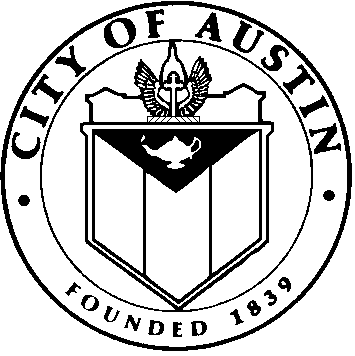 Request for Reasonable AccommodationRequest for Reasonable AccommodationAll requests for ADA Reasonable Accommodations to the physical and/or mental limitation of an applicant/employee with a disability are carefully considered and decisions are made in compliance with all applicable laws and regulations.  In order for the City of Austin (COA) to process a reasonable accommodations request, applicants/employees may need to submit medical documentation.  A Departmental ADA Coordinator will advise you if medical documentation is needed.  Medical documentation will be kept confidential.All requests for ADA Reasonable Accommodations to the physical and/or mental limitation of an applicant/employee with a disability are carefully considered and decisions are made in compliance with all applicable laws and regulations.  In order for the City of Austin (COA) to process a reasonable accommodations request, applicants/employees may need to submit medical documentation.  A Departmental ADA Coordinator will advise you if medical documentation is needed.  Medical documentation will be kept confidential.Applicant/Employee:  please complete all areas that are applicableApplicant/Employee:  please complete all areas that are applicableName: Name: Job Title: Phone Number: (  )-Phone Number: (  )-EIN# COA Department: COA Department: Supervisor’s Name : Date Employed: Date Employed: Supervisor’s Phone No. (  )-Applicant: Title and Job Order Number of Positions(s) for which you are applyingApplicant: Title and Job Order Number of Positions(s) for which you are applyingApplicant: Title and Job Order Number of Positions(s) for which you are applyingEmployee: Specific limitations in performing your current jobEmployee: Specific limitations in performing your current jobEmployee: Specific limitations in performing your current jobApplicant and Employee:  Accommodation(s) RequestedApplicant and Employee:  Accommodation(s) RequestedApplicant and Employee:  Accommodation(s) RequestedApplicant/Employee Signature:                                                   Date of Request Applicant/Employee Signature:                                                   Date of Request Applicant/Employee Signature:                                                   Date of Request Physician’s Name Physician’s Name Physician’s Phone No. (Optional)(  )- 